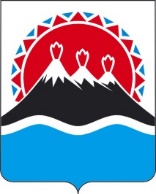 П О С Т А Н О В Л Е Н И ЕПРАВИТЕЛЬСТВАКАМЧАТСКОГО КРАЯПРАВИТЕЛЬСТВО ПОСТАНОВЛЯЕТ:1. Внести в приложение к постановлению Правительства Камчатского края от 20.02.2020 № 66-П «Об утверждении Перечня рыболовных участков на территории Камчатского края» изменения согласно приложению к настоящему постановлению.2. Настоящее постановление вступает в силу после дня его официального опубликования.Изменения в приложение к постановлению Правительства Камчатского края от 20.02.2020 № 66-П «Об утверждении Перечня рыболовных участков на территории Камчатского края» Раздел 1 таблицы дополнить строками 151, 221, 222, 371, 372 и 373 следующего содержания:«                                                                                                                                                                                                           ».[Дата регистрации] № [Номер документа]г. Петропавловск-КамчатскийО внесении изменений в приложение к постановлению Правительства Камчатского края от 20.02.2020 № 66-П «Об утверждении Перечня рыболовных участков на территории Камчатского края»Председатель Правительства Камчатского края[горизонтальный штамп подписи 1]Е.А. ЧекинПриложение к постановлениюПриложение к постановлениюПриложение к постановлениюПриложение к постановлениюПравительства Камчатского краяПравительства Камчатского краяПравительства Камчатского краяПравительства Камчатского краяот[REGDATESTAMP]№[REGNUMSTAMP]151.1189река ТигильПлощадь – 48,7 гаДлина – 2700 мточка 1 – 57° 44' 40" с.ш. – 158° 43' 36,5" в.д.;точка 2 – 57° 43' 50" с.ш. – 158° 45' 25" в.д.;точка 3 – 57° 43' 54" с.ш. – 158° 45' 33" в.д.;точка 4 – 57° 43' 57" с.ш. – 158° 45' 47" в.д.;точка 5 – 57° 43' 58" с.ш. – 158° 45' 51" в.д.;точка 6 – 57° 44' 50,5" с.ш. – 158° 43' 46" в.д.;точка 7 – 57° 44' 48" с.ш. – 158° 43' 44,5" в.д.; точка 8 – 57° 44' 42,5" с.ш. – 158° 43' 39,5" в.д.Акватория водоема, ограниченная последовательно соединенной линией: от точки 1 до точки 2 по береговой линии, далее от точки 2 до точки 3 по прямой линии, далее от точки 3 до точки 4 по береговой линии, далее от точки 4 до точки 5 по прямой линии, далее от точки 5 до точки 6 по береговой линии, далее от точки 6 до точки 7 по прямой линии, далее от точки 7 до точки 8 по береговой линии, далее от точки 8 до точки 1 по прямой линии.Границы участка установлены в пределах акватории водоема, за исключением участков суши, а также впадающих рек и ручьевлюбительское рыболовство221.1192река ГолыгинаПлощадь – 391,0 гаДлина – 30800 мточка 1 – 51° 52' 54" с.ш. – 156° 32' 48" в.д.;точка 2 – 51° 52' 57" с.ш. – 156° 42' 49,5" в.д.;точка 3 – 51° 52' 58,5" с.ш. – 156° 42' 48,5" в.д.;точка 4 – 51° 52' 12" с.ш. – 156° 52' 48" в.д.;точка 5 – 51° 52' 16" с.ш. – 156° 52' 46" в.д.;точка 6 – 51° 53' 00" с.ш. – 156° 32' 52 в.д.Акватория водоема, ограниченная последовательно соединенной линией: от точки 1 до точки 2 по береговой линии, далее от точки 2 до точки 3 по прямой линии, далее от точки 3 до точки 4 по береговой линии, далее от точки 4 до точки 5 по прямой линии, далее от точки 5 до точки 6 по береговой линии, далее от точки 6 до точки 1 по прямой линии.Границы участка установлены в пределах акватории водоема, за исключением участков суши, а также впадающих рек и ручьевлюбительское рыболовство222.1193река ГолыгинаПлощадь – 148,5 гаДлина – 19800 мточка 1 – 51° 52' 11" с.ш. – 156° 53' 32" в.д.;точка 2 – 51° 50' 32,5" с.ш. – 157° 03' 09" в.д.;точка 3 – 51° 50' 31" с.ш. – 157° 03' 09,5" в.д.;точка 4 – 51° 50' 32" с.ш. – 157° 04' 21" в.д.;точка 5 – 51° 50' 33" с.ш. – 157° 04' 25" в.д.;точка 6 – 51° 51' 25" с.ш. – 157° 00' 47 в.д.;точка 7 – 51° 51' 24" с.ш. – 157° 00' 43,5" в.д.;точка 8 – 51° 52' 15" с.ш. – 156° 53' 32" в.д.Акватория водоема, ограниченная последовательно соединенной линией: от точки 1 до точки 2 по береговой линии, далее от точки 2 до точки 3 по прямой линии, далее от точки 3 до точки 4 по береговой линии, далее от точки 4 до точки 5 по прямой линии, далее от точки 5 до точки 6 по береговой линии, далее от точки 6 до точки 7 по прямой линии, далее от точки 7 до точки 8 по береговой линии, далее от точки 8 до точки 1 по прямой линиилюбительское рыболовство371.Западно-Камчатская подзона, Быстринский муниципальный районЗападно-Камчатская подзона, Быстринский муниципальный районЗападно-Камчатская подзона, Быстринский муниципальный районЗападно-Камчатская подзона, Быстринский муниципальный районЗападно-Камчатская подзона, Быстринский муниципальный район372.1190река ТыркачинПлощадь – 9,2 гаДлина – 6500 мточка 1 – 55° 22' 26,5" с.ш. – 156° 38' 54" в.д.;точка 2 – 55° 23' 39,8" с.ш. – 156° 42' 34" в.д.;точка 3 – 55° 23' 40,7" с.ш. – 156° 42' 34" в.д.;точка 4 – 55° 22' 27,5" с.ш. – 156° 38' 53" в.д.Акватория водоема, ограниченная последовательно соединенной линией: от точки 1 до точки 2 по береговой линии, далее от точки 2 до точки 3 по прямой линии, далее от точки 3 до точки 4 по береговой линии, далее от точки 4 до точки 1 по прямой линии.Границы участка установлены в пределах акватории водоема, за исключением участков суши, а также впадающих рек и ручьевлюбительское рыболовство373.1191река ТваянПлощадь – 4,1 гаДлина – 3000 мточка 1 – 55° 24' 12,5" с.ш. – 156° 17' 38,5" в.д.;точка 2 – 55° 23' 51,5" с.ш. – 156° 18' 08,5" в.д.;точка 3 – 55° 23' 51,5" с.ш. – 156° 18' 09,5" в.д.;точка 4 – 55° 23' 24" с.ш. – 156° 19' 18" в.д.;точка 5 – 55° 23' 24,5" с.ш. – 156° 19' 18" в.д.;точка 6 – 55° 23' 51,5" с.ш. – 156° 18' 44,5 в.д.;точка 7 – 55° 23' 52" с.ш. – 156° 18' 42,5" в.д.;точка 8 – 55° 24' 13" с.ш. – 156° 17' 41,5" в.д.Акватория водоема, ограниченная последовательно соединенной линией: от точки 1 до точки 2 по береговой линии, далее от точки 2 до точки 3 по прямой линии, далее от точки 3 до точки 4 по береговой линии, далее от точки 4 до точки 5 по прямой линии, далее от точки 5 до точки 6 по береговой линии, далее от точки 6 до точки 7 по прямой линии, далее от точки 7 до точки 8 по береговой линии, далее от точки 8 до точки 1 по прямой линии.Границы участка установлены в пределах акватории водоема, за исключением участков суши, а также впадающих рек и ручьевлюбительское рыболовство